Contact InformationInstructor:	Dr. Mike Patterson, Professor of ManagementOffice:	DB 203Office hours:	none Office phone:	(940) 397-4710 E-mail:	mike.patterson@mwsu.eduCourse DescriptionMethods and application of operations research including topics such as linear programming, waiting line theory, PERT, networks, transportation, assignment, dynamic and goal programming.Learning GoalsGeneral Learning Goals:  Understand the role of quantitative modeling in business and economics.  Students will practice problem solving and decision-making skills during in-class discussion.  Assessment will occur on both homework assignments and course examinations.These general learning goals are among those established by the Dillard College of Business Administration.  General learning goals represent the skills that graduates will carry with them into their careers.  While assessing student performance in obtaining these general learning goals, the Dillard College is assessing its programs.  The assessments assist us as we improve our curriculum and curriculum delivery.Course Specific Learning Goals:  Upon completion of the course students will have a basic knowledge of and understanding of the following database components, concepts and applications.Course PoliciesAttendance Policy:  Regular attendance is expected.  See the university catalog for the University Class Attendance Policy.  Each meeting of the class will run as scheduled.  So as not to disturb the class, you are not to walk in and out of the classroom during the class hour except for an emergency.   As a courtesy to all concerned, please silence all pagers and telephones when entering the classroom.Students are required to attend every scheduled class session.  Each unexcused absence which exceeds six (four in summer school) will result in a two point deduction in the end of semester average grade.   Unexcused absences are defined as follows:1.  A student fails to attend class and has no approved documentation for the absence.2.  A student arrives after the class roll is taken, which will generally be recorded no earlier than 10 minutes after the scheduled start time for the class.3.  A student leaves the class room before the class session is dismissed.Excused absences for university related activities, medical reasons, and traffic related incidents must be supported by appropriate documentation.  No electronic devices are allowed in the class.  This includes computers, phones, headphones etc.  If such devices are observed during class, student will be ask to leave the classroom which will be recorded as an unexcused absence. Other Related PoliciesIf a student misses a regularly scheduled exam, the student must immediately notify the instructor of his/her intention to schedule a make-up exam. There is no other recourse available for a missed exam in the class.  The exam dates are tentative and subject to change. Grading and Evaluation:Homework Problems - Each is a requirement of the class.  You are required to complete 13 of the 18 assignments.  Each homework assignment must be turned in on time.  All homework is due in two weeks of the completion of lectures ( one week for summer semester) related to the homework topics, with the exception of homework assigned at the end of the semester.  Due dates for end-of-semester homework will be announced.   A one-point deduction from the semester average will be calculated at the end of the semester for each missing or late homework assignment.Grades will be determined on the basis of the total points earned on five 100-point exams.and any missing or late homework assignments.  A calculator is allowed for exams.  The calculator must be a regular hand-held calculator.  No other electronic devices are allowed. Letter grades will be given according to the following scale:A	>=450 POINTS (>90%)B	400-449 POINTS (80%-89%)C	350-399 POINTS (70%-79%)D	300-349 POINTS (60%-69%)F	Below 300 points (<60%)You will assign yourself an ID number for record keeping in this class when you take the first examination.  Please record your number for future reference.  I do not return examinations to students.  You may look at your examination in my office.  Due to the number of students and examinations in my classes, I ask that if you wish to review your examination, you do so within one week of taking the examination.Academic Integrity:With regard to academic honesty, students are referred to the “Student Honor Creed” of Midwestern State University Undergraduate Catalog.Americans with Disabilities Act:This class follows the guidelines suggested by Disabilities Support Services for those students who qualify for disability services.  See Midwestern State University Undergraduate Catalogue, Services for Students with Disabilities.Syllabus Change Policy:This syllabus is a guide for the course and is subject to change.Additional Information:  Operations Homework NotesHomework assignments for this class are located on the Dillard server drive Y.  These files may be accessed in the Dillard computer labs on the first and third floors (146, 306 and 335).  Computer Icon coursework(Y:)Mike Pattersonhomeworkdocumentsquantitativemethodsqmhomework.docHomework Assignments(13 of the 18 are required to avoid grade deductions for the semester)1	Handout - RediKleen Corp. Linear Programming2	Problem 2 p. 753	Problem 6 p. 764	Problem 25 p. 835	Crescent Products Inc.6	Problem 25 p. 2037	Problem 6 p. 1498	Problem 22 p. 1519	Problem 11-11 p. 14710	Problem 11-10 p. 14711	Golfball Problem from Class12	Training Program Problem from Class (Shortest Path)13	Homework Queuing #1 Handout14	Homework Queuing #2 Handout15	Problem 27 p. 16416	Problem 38 p. 16817	Problem 7 p. 157 18	  Problem 9 p. 159Management Science Programs for the IBM Personal ComputerFound in Dillard Computer Labs –Y drive, Mike Pattersonmgmtsci.exeCan be purchased from Midwestern Book Store or on-line from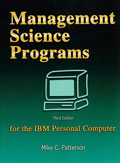 Figure 1https://he.kendallhunt.com/product/management-science-programs-ibm-personal-computerHow to hide unhide fileshttps://www.technipages.com/show-hidden-files-windowsDillard College of Business AdministrationSyllabus: Quantitative MethodsMGMT 403310:10 a.m. – 12:10 p.m.Dillard Building 178Summer Semester 2021Course Materials:1.   Levin, Rubin, Stinson and Gardner, Quantitative Methods, Primis Online, McGraw-Hill/Irwin, ISBN 0-390-56166-5.  Required2.  Patterson, Management Science Programs for the IBM Personal Computer, 3rd ed., Kendall-Hunt Publishing, ISBN: 0-7872-6792-9.  Required.Course PrerequisitesJunior or Senior standing  or consent of Department ChairBUAD 3033•	Define and discuss the fundamentals of linear programming model formulation and interpretation including the use of Microsoft Excel Solver.•	Explore the role of mathematical modeling in multi-objective programming, transportation, assignment and dynamic programming •	Understand the PERT and CPM approach to managing projects and other network models such as the minimal spanning tree and shortest path algorithm.•	Define and discuss the basic concepts involved with waiting line models.The results of your exams and homework will be posted periodically on D2LIt is the responsibility of the student to assure that homework is being received and proper credit is given.  Semester grades will be reported through normal University channels with no exceptions.Course Content and Outline:Topic Outline: Class  Sessions (Hours) Textbook1 Linear Programming 7Pages 1-75  Graphic Method  Technical Issues  Computer Applications  Simplex MethodExam one (tentative date 06/04/2021)Linear Programming8Pages 1-75  Maximization vs. Minimization  Problem Examples  Setting up for the Computer  Shadow Prices  Reduced Cost  HomeworkExam Two (tentative date 06/10/2021)Goal Programming6Pages 189-213  Comparison to Linear Programming  Setting up computer solutions  Interpretations of output  HomeworkAssignment Method4Pages 129-143  Basic Concepts  HomeworkExam Three (tentative date 06/17/2021)Transportation Problem4Pages 91-129  Introduction  Interpreting Input/Output  Homework AssignmentsDynamic Programming6Pages 156-170  Shortest Route Problem  Basic Knapsack Problem  Applications  HomeworkExam Four(tentative date 06/24/2021)Waiting Line Models5Pages 207-213  Descriptive Systems  Normative Systems  Simulation of Waiting Lines  Homework AssignmentsMinimal Spanning Tree Model2Pages 156-170Network ModelsPages 156-170  PERT/CPM   Cost Considerations   Homework AssignmentsExam Five(date 07/01/2021)Homework DocumentsYou are provided with a set of blank documents for homework.  These homework assignments are very similar to the types of problems which will be on the computer-based part of the comprehensive final examination.  If you lose your homework copies, these may be downloaded from the computer lab server on drive Y:\coursework\MikePatterson\homeworkdocuments\opshomeworkmaster.doc.Or from D2LHomework assignments should be e-mailed to my graduate assistant at the following e-mail address:  patterson.homework@msutexas.eduQuantitative MethodsHomework Assignments13 of 18 are required to avoid point deductions for semesterNumberAssignmentBest Payoff1Hand-out RediKleen Problem2.722Problem 2 p. 755,538.XX3Problem 6 p. 76-777704Problem 25 p. 83-84907.75Crescent Products Inc. (Handout)Ultras 3,5006Problem 25 p. 203Earning Goal met  Ag. Loan 2307Problem 16 p. 1494,3008Problem 22 p. 151409Problem 11 p. 147119,987.510Problem 10  p. 14754011Golf ball Problem from Class2,90012Training Program Problem from Class (Shortest Path)3013Homework Queuing #1 Handout Optimum # clerks = 2Total Cost 2 clerks =25.4414Homework Queuing #2 HandoutAverage Number on SystemDaily=1115Problem 27 p. 1641,12516Problem 38 p. 1682217Problem 7 p. 1573718Problem 9 p. 158	42Software:mgmt16.exe   software for MSU computer labs and older computermgmt32.exe   software for newer computers with windows 32 and 64 bit operating systemsmgmtsci.exe   recommended software for newer computers 32 and 64 bit operating systemIf your disk has only one exe file (mgmtsci.exe) this is your program to run.